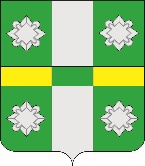 Российская ФедерацияАдминистрация Тайтурского городского поселенияУсольского муниципального районаИркутской областиРЕШЕНИЕ проектОт __________							№ ___р.п. Тайтурка«Об утверждении внесений изменений в генеральный план Тайтурского городского поселения Усольского муниципального района Иркутской области, утвержденный решением Думы городского поселения Тайтурского муниципального образования от 28.11.2012г. № 6».В соответствии с Федеральным законом от 6 октября 2003г. № 131-ФЗ «Об общих принципах организации местного самоуправления в Российской Федерации»,  постановлением администрации Тайтурского городского поселения Усольского муниципального района Иркутской области от 28.02.2023г. № 56 «О направлении согласованного проекта внесения изменений в генеральный план Тайтурского городского поселения Усольского муниципального района Иркутской области в Думу Тайтурского городского поселения Усольского муниципального района Иркутской области, на основании решения Согласительной комиссии от 02 февраля 2023 года,   руководствуясь ст. 23,46 Устава Тайтурского муниципального образования, Дума Тайтурского городского поселения Усольского муниципального района Иркутской областиРЕШИЛА:Утвердить внесение изменений в генеральный план Тайтурского городского поселения Усольского муниципального района Иркутской области, утвержденный решением Думы городского поселения Тайтурского муниципального образования от 28.11.2012г. № 6:Изменения границ населенных пунктов Тайтурского городского поселения Усольского муниципального района Иркутской области.Изменение параметров жилищного строительства в населенных пунктах Тайтурского городского поселения Усольского муниципального района Иркутской области. Приведение функциональных зон в соответствие с актуальными сведениями государственного кадастра недвижимости.Уточнение расчетных показателей минимально допустимого уровня обеспеченности объектами местного значения поселения, минимально допустимого уровня обеспеченности объектами благоустройства территории в соответствии с Местными нормативами градостроительного проектирования Тайтурского городского поселения.Приведение в соответствие материалов генерального плана к Приказу Министерства экономического развития РФ №10 от 09.01.2018г. "Об утверждении Требований к описанию и отображению в документах территориального планирования объектов федерального значения, объектов регионального значения, объектов местного значения и о признании утратившим силу приказа Минэкономразвития России от 7 декабря 2016 г. N 793".Ведущему специалисту по кадровым вопросам и делопроизводству опубликовать настоящее  распоряжение в газете «НОВОСТИ» и на официальном сайте администрации в информационно-телекоммуникационной сети «Интернет» (www.taiturka.irkmo.ru).Подготовил: специалист администрации Тайтурского муниципального образования _______________ И.В. Хасанова«___»_________2023г.Согласовано: главный специалист администрации по юридическим вопросам и нотариальным действиям ______________ О.В. Мунтян«___»_________2023г.И.о. главы Тайтурского городского поселения Усольского муниципального района Иркутской областиИ.И. Платонова